CURRICULUM VITAEOBJECTIVES:	To Work with an organization, offering a responsible challenging, creative working Profile so as to prove my skills in my discipline.CURRENT STATUS:	Currently residing at Sharjah with Visit visa upto the validity of 02nd September 2019.EDUCATIONAL QUALIFICATION:SSLC 		-	Karnataka Secondary Educational BoardPUC 		-	Pre University Bangalore COMPUTER SKILLS:Basic Computer ApplicationsWith advanced Micro Soft Excel (Formulas, V-lookup, H-Lookup, Pivot, etc..,), MS Word, PPT (Basic).WORK EXPERIENCE:Worked as Tele caller in M/S Angel broking stock marketing company in Bangalore from April 2010 to April 2011.Worked as a Customer service representative in M/S Ten on Ten Education Pvt Ltd Bangalore from April 2011 to May 2012.Worked as receptionist cum asst accountant in M/S GIFT fertility Center Bangalore from May 2012 to July 2013.Worked as Sr. Executive Finances and Office Administration with M/S Fiesta Car Rentals & Logistics Pvt Ltd Bangalore from July 2013 to March 2019.Worked as Part Time receptionist at Apple Baby Clinic from April 2010 to January 2018Rolls & Responsibility of Current organization (Fiesta Car Rentals)One point of contact for all Bills receivables.Posts customer payments by recording cash, cheques, and credit card transactions.Updates receivables by totaling unpaid invoices.Maintains records by microfilming invoices, debits, and credits.Verifies validity of account discrepancies by obtaining and investigating information from sales.Resolves valid or authorized deductions by entering adjusting entries.Resolves invalid or unauthorized deductions by following pending deductions procedures.Resolves collections by examining customer payment plans, payment history, credit line; coordinating contact with clients processing invoices for payments.Summarizes receivables by maintaining invoice accounts; coordinating monthly transfer to accounts receivable account; verifying totals; preparing report.Protects organization's value by keeping information confidential.Accomplishes accounting and organization mission by completing related results as needed.One point of contact for all Bills payables.Keeping track of all payments and expenditures, including payroll, purchase orders, invoices, statements, etc.Reconciling processed work by verifying entries and comparing system reports to balancesMaintaining historical recordsPaying employees by verifying expense reports and preparing pay checksPaying vendors by scheduling pay checks and ensuring payment is received for outstanding credit; generally responding to all vendor enquiries regarding financePreparing analyses of accounts and producing monthly reportsContinuing to improve the payment processOne point of contact for all vendor managements As it’s a transport industry and our major expense if releasing payments to our drivers.Ensure to cross his duties performed and billed to clients and arrange to release vendor payment on time.Cross verify the vendor’s records like fuel advance and all other advances to be recovered before releasing his payment.One point of contact for all office administration and  HR Assistances Maintaining current HR files and databasesUpdating and maintaining employee benefits, employment status, and similar recordsMaintaining records related to grievances, performance reviews, and disciplinary actionsPerforming file audits to ensure that all required employee documentation is collected and maintainedPerforming payroll/benefit-related reconciliationsPerforming payroll and benefits audits and recommending any correction actionCompleting termination paperwork and assisting with exist interviewsSalary processing based on Punch Record and attendance copies.Currently handling as one point of all MIS of our Major clients like M/S   SONY, SYMANTEC, HUAWEI, HEXAWEAR, FIDELITY INFORMATION SERVICE, GROUPON. Etc,One point of contact towards any billing clarification.Ensure to collect agreements from new clients, and renewal of existing client’s agreements once it is expired.Follow ups for payments. Ensure to clear all queries raised by clients to process our invoices.Updating the received payments in finance database and provide accurate outstanding data to the management.All other day to day activities.Taking care of day to day office expenses.Petty cash handling.Attendance data base maintenance.Coordinating with employees to their queries.Housekeeping supervision.Front Office maintenance.SKILLSTo work with self confidenceAbility to generate team spirit in a group and work with harmonyA consulting approach to problem solvingVendor Management Procurement co-ordination Fast learner and Pro active team player.HOBBIES:Reading booksListening MusicPERSONAL PROFILEName	:	VARADate Of Birth		:			03/02/1993Gender				:	FemaleNationality				:	IndianMarital Status 			:	Married Languages known				Read, Write, Speak	:	English, Tamil, Kannada,Speak			:	TeluguUnderstand		: 	Malayalam & HindiDECLARATIONThe above mentioned information is true and correct to the best of my knowledge and belief. Thanking You,									Date:									Yours Faithfully, Place:									(VARA)  	Vara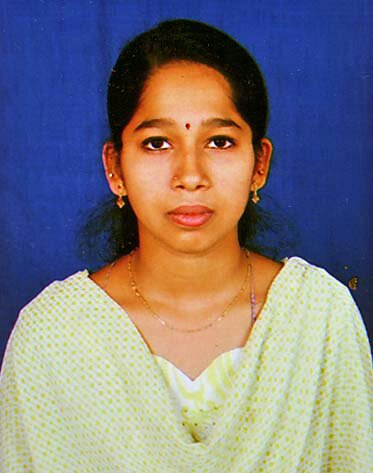 Email Id:  vara.392304@2freemail.comEmail Id:  vara.392304@2freemail.comEmail Id:  vara.392304@2freemail.comEmail Id:  vara.392304@2freemail.com